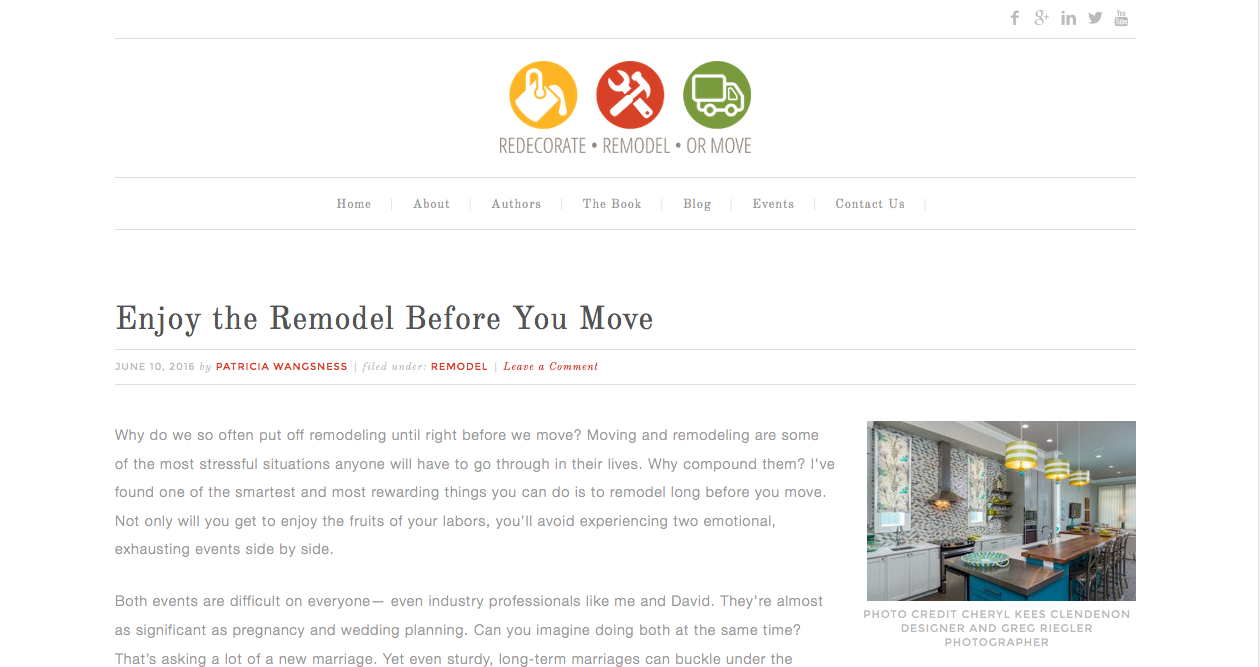 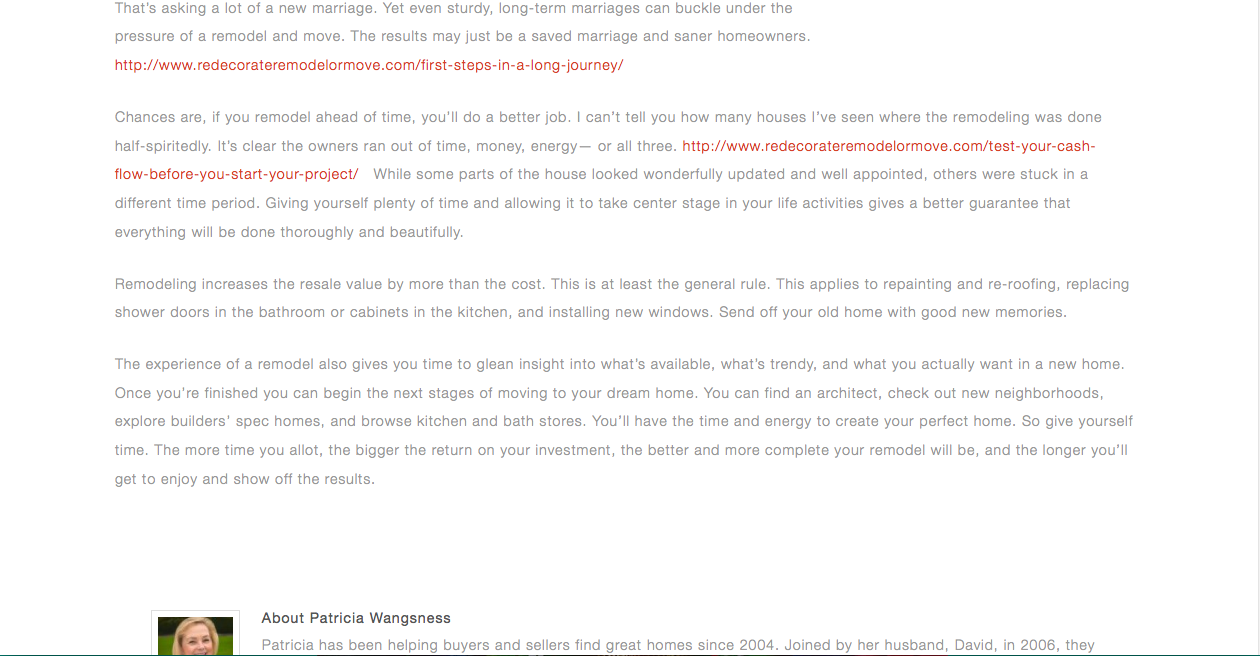 To see the entire web page, a ghost writing project, click here.  